ЗАДАНИЕ на ККР по дисциплине «Обработка заготовок и сборка» Вариант №141.Для предлагаемого чертежа детали- скоба такелажная определить - тип заготовки,  из которой будет изготавливаться данная деталь - марку стали или сплава (объяснить выбор стали или сплава)- установить технологию получения заготовки.2. Представить все операции технологического процесса обработки заготовки для получения данной детали.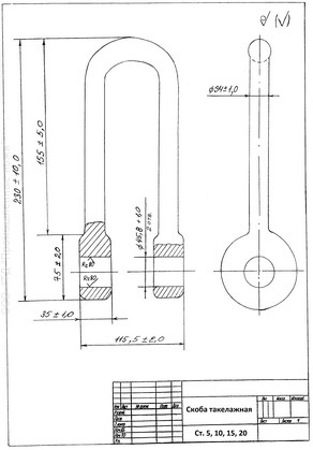 p.s. Т.к. качество изображения не очень четкое пишу размеры, чтобы было понятно.1. 230±10.02. 155±5.03. 75±2.04. 35±1.05. 115.5±2.06. ⌀ 45.8+1.07. ⌀ 34±1.0Вопрос только с шереховатостью отверстия. Выбрать на свое усмотрение или найти в ГОСТе (если есть), не думаю, что оно вообще имеет какое-то значение.Работа не большая, буквально на ~10 листов. Все досконально расписывать не требуется. Сделать надо по пунктам в виде небольшой контрольно-курсовой работы.Чертежей никаких не надо. В пункте 2 расписать техпроцесс с оборудованием, оснасткой, инструментом.